ЗВІТ про стратегічну екологічну оцінку детального плану території земельної ділянки щодо відведення її для обслуговування водозабору «Керниця» на території Керницької сільської ради Городоцького району Львівської областім. Городок – 2021ЗМІСТВступ1. Методологія стратегічної екологічної оцінки2. Зміст та основні цілі документу державного планування3. Характеристика поточного стану довкілля4. Екологічні  проблеми, в тому числі ризики впливу на здоров’я населення5. Зобов’язання у сфері охорони довкілля, у тому числі пов’язані із запобіганням негативного впливу на здоров’я населення6. Опис наслідків для довкілля7.Заходи, що передбачені для запобігання, зменшення та пом’якшення негативних наслідків виконання документу державного планування8. Обгрунтування вибору оправданих альтернатив9. Заходи, передбачені для моніторингу наслідків виконання документу державного планування10. Резюме нетехнічного характеру інформаціїВСТУПВідповідно до Закону України «Про охорону навколишнього природного середовища» основними принципами охорони навколишнього природного середовища є:пріоритетність вимог екологічної безпеки, обов'язковість додержання екологічних стандартів, нормативів та лімітів використання природних ресурсів при здійсненні господарської, управлінської та іншої діяльності;гарантування екологічно безпечного середовища для життя і здоров'я людей;запобіжний характер заходів щодо охорони навколишнього природного середовища;екологізація матеріального виробництва на основі комплексності рішень у питаннях охорони навколишнього природного середовища, використання та відтворення відновлюваних природних ресурсів, широкого впровадження новітніх технологій;збереження просторової та видової різноманітності і цілісності природних об'єктів і комплексів;обов’язковість оцінки впливу на довкілля;компенсація шкоди, заподіяної порушенням законодавства про охорону навколишнього природного середовища;вирішення питань охорони навколишнього природного середовища та використання природних ресурсів з урахуванням ступеня антропогенної зміненості територій, сукупної дії факторів, що негативно впливають на екологічну обстановку;поєднання заходів стимулювання і відповідальності у справі охорони навколишнього природного середовища;врахування результатів стратегічної екологічної оцінки.Стратегічна екологічна оцінка стратегій, планів і програм дає можливість зосередитися на всебічному аналізі можливого впливу планованої діяльності на довкілля та використовувати результати цього аналізу для запобігання або пом’якшення екологічних наслідків у процесі стратегічного планування.Метою стратегічної екологічної оцінки є сприяння сталому розвитку шляхом забезпечення охорони довкілля, безпеки життєдіяльності населення та охорони його здоров’я, інтегрування екологічних вимог під час розроблення та затвердження документів державного планування.Відповідно до Закону України «Про стратегічну екологічну оцінку» стратегічна екологічна оцінка здійснюється на основі принципів законності та об’єктивності, гласності, участі громадськості, наукової обґрунтованості, збалансованості інтересів, комплексності, запобігання екологічній шкоді, довгострокового прогнозування, достовірності та повноти інформації у проєкті документа, міжнародного екологічного співробітництва.Городоцька міська рада проводить стратегічну екологічну оцінку детального плану території земельної ділянки щодо відведення її для обслуговування водозабору «Керниця» на території Керницької сільської ради Городоцького району Львівської області.При розробленні  детального плану території  враховується генеральний план населеного проепункту, показники економічного, демографічного, екологічного, соціального розвитку відповідної території, програми розвитку інженерно-транспортної інфраструктури, охорони навколишнього природного середовища, охорони та збереження  нерухомих об’єктів культурної спадщини та пам’яток археології, чинна містобудівна документація на місцевому рівні та проєктна документація, інформація земельного кадастру, заяви щодо забудови та іншого використання території.За визначенням Водного кодексу України водозабір – це споруда або пристрій для забору води з водного об’єкта.Водокористувачами в Україні можуть бути підприємства, установи, організації і громадяни України, а також іноземці та особи без громадянства, іноземні юридичні особи. Водокористувачі можуть бути первинними і вторинними. Первинні водокористувачі - це ті, що мають власні водозабірні споруди і відповідне обладнання для забору води. Вторинні водокористувачі (абоненти) - це ті, що не мають власних водозабірних споруд і отримують воду з водозабірних споруд первинних водокористувачів та скидають стічні води в їхні системи на підставі договору про водопостачання (поставку води) та/або про водовідведення без отримання дозволу на спеціальне водокористування.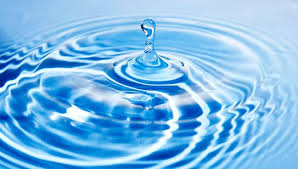 1. Методологія стратегічної екологічної оцінкиОсновними міжнародними правовими документами щодо СЕО є Протокол про стратегічну екологічну оцінку (Протокол про СЕО) до Конвенції про оцінку впливу на навколишнє середовище у транскордонному контексті (Конвенція ЕСПО), ратифікований Верховною Радою України (№ 562-VIII від 01.07.2015), та Директива 2001/42/ЄС про оцінку впливу окремих планів і програм на навколишнє середовище, імплементація якої передбачена Угодою про асоціацію між Україною та ЄС.01.01.2020 року відбулося введення в дію Закону України «Про Основні засади (стратегію) державної екологічної політики України на період до 2030 року», згідно якого метою державної екологічної політики є досягнення доброго стану довкілля шляхом запровадження екосистемного підходу до всіх напрямів соціально-економічного розвитку України з метою забезпечення конституційного права кожного громадянина України на чисте та безпечне довкілля, впровадження збалансованого природокористування і збереження та відновлення природних екосистем.Закон України «Про стратегічну екологічну оцінку» був ухвалений Верховною Радою України 20 березня 2018 року та 10 квітня 2018 року підписаний Президентом України. Даний Закон вступив в дію з 12 жовтня 2018 року та встановлює в Україні механізм стратегічної екологічної оцінки (СЕО), який діє в країнах Європейського Союзу та передбачає, що всі  документи державного планування повинні проходити стратегічну екологічну оцінку з урахуванням необхідних імовірних ризиків тих чи інших дій для довкілля.В процесі проведення стратегічної екологічної оцінки проєкту детального плану території земельної ділянки щодо відведення її для обслуговування водозабору «Керниця» на території Керницької сільської ради Городоцького району Львівської області Городоцька міська рада керувалась Наказом Міністерства екології та природних ресурсів України від 10.08.2018 року № 296 «Про затвердження Методичних рекомендацій із здійснення стратегічної екологічної оцінки документів державного планування».Також Городоцькою міською радою було подано до органів консультування заяву про визначення обсягу стратегічної екологічної оцінки та опубліковано її в ЗМІ. Протягом громадського обговорення заяви про визначення обсягу стратегічної екологічної оцінки (15 календарних днів) звернень, зауважень та пропозицій від органів консультування та громадськості не надходило.2. Зміст та основні цілі документу державного плануванняДетальний план території земельної ділянки щодо відведення її для обслуговування водозабору «Керниця» на території Керницької сільської ради Городоцького району Львівської області є основним видом містобудівної документації на місцевому рівні, яка призначена для обґрунтування довгострокової стратегії планування, забудови та іншого використання території.Детальний план розробляється з метою визначення планувальної організації і функціонального призначення, просторової композиції і параметрів забудови та ландшафтної організації кварталу, мікрорайону, іншої частини території населеного пункту, призначених для комплексної забудови чи реконструкції, та підлягає стратегічній екологічній оцінці. При розробленні  детального плану території  враховується генеральний план населеного пункту, показники економічного, демографічного, екологічного, соціального розвитку відповідної території, програми розвитку інженерно-транспортної інфраструктури, охорони навколишнього природного середовища, охорони та збереження  нерухомих об’єктів культурної спадщини та пам’яток археології, чинна містобудівна документація на місцевому рівні та проєктна документація, інформація земельного кадастру, заяви щодо забудови та іншого використання території.Відповідно до Закону України «Про регулювання містобудівної діяльності» детальний план території визначає:принципи планувально-просторової організації забудови;червоні лінії та лінії регулювання забудови;функціональне призначення, режим та параметри забудови однієї чи декількох земельних ділянок, розподіл територій згідно з будівельними нормами, державними стандартами і правилами;містобудівні умови та обмеження (у разі відсутності плану зонування території) або уточнення містобудівних умов та обмежень згідно із планом зонування території;потребу в підприємствах і закладах обслуговування населення, місце їх розташування;доцільність, обсяги, послідовність реконструкції забудови;черговість та обсяги інженерної підготовки території;систему інженерних мереж;порядок організації транспортного і пішохідного руху;порядок комплексного благоустрою та озеленення, потребу у формуванні екомережі;межі прибережних захисних смуг і пляжних зон водних об’єктів (у разі відсутності плану зонування території).Для об’єктів господарської діяльності важливим є визначення класу небезпеки та встановлення розміру санітарно-захисної зони.У даному проєкті детального плану території земельної ділянки щодо відведення її для обслуговування водозабору «Керниця» на території Керницької сільської ради Городоцького району Львівської області опрацьовано планувальне рішення використання території площею ~ 11,9 га, з яких 3,8836 га – сумарна площа проєктованих ділянок інженерного забезпечення. Розрахунковий термін реалізації ДПТ –15 років, у тому числі І  черга – 5 років.Детальний план території розроблено згідно розпорядження голови Городоцької РДА від 03 грудня 2019 року № 564.Документ державного планування розроблений згідно Земельного Кодексу України, Законів України «Про регулювання містобудівної діяльності», Державних будівельних норм, чинного законодавства України, зокрема:ДБН Б.2.2-12:2019 «Планування і забудова територій»;ДСП -173 «Державні санітарні правила планування та забудови населених пунктів»;ДБН В.2.3-5-2001 «Вулиці та дороги населених пунктів»;ДБН Б.1.1-14:2012 «Склад та зміст детального плану території».Під час здійснення спеціального водокористування для задоволення питних і побутових потреб населення в порядку централізованого водопостачання підприємства, установи та організації, у віданні яких перебувають питні та господарсько-побутові водопроводи, здійснюють забір води безпосередньо з водних об'єктів відповідно до затверджених у встановленому порядку проектів водозабірних споруд, нормативів якості води і дозволів на спеціальне водокористування. Ці підприємства, установи та організації зобов'язані здійснювати постійне спостереження за якістю води у водних об'єктах, підтримувати в належному стані зону санітарної охорони водозабору та повідомляти центральний орган виконавчої влади, що реалізує державну політику у сфері санітарного та епідемічного благополуччя населення, центральний орган виконавчої влади, що реалізує державну політику із здійснення державного нагляду (контролю) у сфері охорони навколишнього природного середовища, раціонального використання, відтворення і охорони природних ресурсів, центральний орган виконавчої влади, що реалізує державну політику у сфері розвитку водного господарства, і місцеві ради про відхилення від встановлених нормативів якості води. На централізованих водозаборах підземних вод в межах їх родовищ та на прилеглих територіях водокористувачі повинні облаштовувати локальну мережу спостережувальних свердловин. Підприємства, установи та організації, які експлуатують водопідпірні, водопропускні, водозахисні або водозабірні споруди водогосподарських систем, зобов'язані дотримувати встановлених режимів їх роботи та правил експлуатації.Тут і надалі - http://database.ukrcensus.gov.ua/:Земельний фонд за видами угідь (на кінець року; га)﻿3. Характеристика поточного стану довкілляСело Керниця – адміністративний центр Керницької сільської ради Городоцького району Львівської області, до складу якої також входять села Артищів, Велика Калинка, Любовичі, Мавковичі. Чисельність населення становить понад 1500 осіб, площа даного населеного пункту – 16,55 кв. км.Городоцький район та його адміністративний центр – місто Городок - мають зручне географічне розташування, добре транспортне сполучення як із осередками регіону, так і з обласним центром м. Львовом, а також і з західним кордоном України.Кількість адміністративно-територіальних одиниць (на початок року)Територія і щільність населення (на початок року)Наявне населення (на початок року, осіб)Постійне населення (на початок року)Тут і надалі - http://lv.ukrstat.gov.ua/:ОСНОВНІ ПОКАЗНИКИ
Городоцький район
січень - вересень 2020 рокуПримітка. Інформація за містами обласного значення та районами наведена відповідно до адміністративно-територіального устрою, який діяв до набрання чинності постановою Верховної Ради України від 17 липня 2020 року № 807-ІХ "Про утворення та ліквідацію районів".Умовні позначення у таблицях:
тире (-) - явищ не було
символ (к) - дані не оприлюднюються з метою забезпечення вимог Закону України "Про державну статистику" щодо конфіденційності статистичної інформації
символ (х) - заповнення рубрики за характером побудови таблиці не має сенсу
нуль (0; 0,0) - явища відбулися, але у вимірах, менших за ті, що можуть бути виражені використаними у таблиці розрядамиДИНАМІКА ОСНОВНИХ ПОКАЗНИКІВ
Городоцький район
січень - вересень 2020 рокуПримітка. Інформація за містами обласного значення та районами наведена відповідно до адміністративно-територіального устрою, який діяв до набрання чинності постановою Верховної Ради України від 17 липня 2020 року № 807-ІХ "Про утворення та ліквідацію районів".Умовні позначення у таблицях:
тире (-) - явищ не було
символ (к) - дані не оприлюднюються з метою забезпечення вимог Закону України "Про державну статистику" щодо конфіденційності статистичної інформації
символ (х) - заповнення рубрики за характером побудови таблиці не має сенсу
нуль (0; 0,0) - явища відбулися, але у вимірах, менших за ті, що можуть бути виражені використаними у таблиці розрядамиАНАЛІТИЧНА ДОВІДКА
Городоцький район
січень - вересень 2020 рокуПримітка. Інформація за містами обласного значення та районами наведена відповідно до адміністративно-територіального устрою, який діяв до набрання чинності постановою Верховної Ради України від 17 липня 2020 року № 807-ІХ "Про утворення та ліквідацію районів".Ділянка, на яку розробляється ДПТ, розташована в східній частині території Керницької сільської ради, на південний схід від межі м. Городок. Проєктована ділянка обмежена: з півночі - житловими територіями та межею м. Городок; з заходу, півдня та сходу - територіями особистих селянських господарств, неужитків, територій для ведення товарного сільськогосподарського виробництва та землями запасу; з півдня  – територією с. Артищів та колишнього господарського двору.На даний час проєктована ділянка знаходиться на території лук та неужитків. Тут наявні 6 існуючих свердловин з прилеглими до них територіями та 7 нежитлових будівель для обслуговування інженерних споруд. Прилегла територія забезпечена електропостачанням, а кожна ділянка проєктування оснащена трансформаторними пунктами, які живляться від повітряної лінії електропередач 10 кВ. Інші інженерні мережі відсутні. Доступ до території проєктування здійснюється з автошляхом М11 Львів – Шегині та польовими дорогами. На території опрацювання об′єкти культурної спадщини відсутні. Клімат району – помірно-континентальний. Характерною рисою теплового режиму Городоччини є значне відхилення температур повітря (середньодобових, середньомісячних і середньорічних) від багаторічних середніх показників. Середньорічна температура повітря — 8,1° (по Україні — 6°-13°, у світі — 14°), середня температура найтеплішого місяця (липня) дорівнює +18,2°, найхолоднішого (січня) дорівнює -4,3°. Амплітуда температур — 22,5°. Середня тривалість безморозного періоду становить 160 днів, мінімальна і максимальна — відповідно 122 і 243 дні. Заморозки в незимові місяці бувають у березні, квітні, травні, вересні, жовтні та листопаді.Середня абсолютна вологість повітря для Городка становить 9,2 мб за рік. Вона більша влітку і вдень, менша взимку і вночі. Середня величина відносної вологості повітря становить 77%. Вона буває найвищою в осінньо-зимовий період (81-86%) і найнижчою у весняно-літній період (62-69%). Змінюється вона і протягом доби: вночі — вища, вдень — нижча. На території району хмарна погода домінує протягом року. Цьому сприяють як місцеве поверхневе випаровування, так і насичене вологою повітря, принесене циклонами з Атлантики. Хмарність у районі становить 66-70%. За рік буває в середньому 42 безхмарних дні, а похмурих і напівхмарних — 323 дні. Найбільше похмурих днів припадає на холодний період року, найменше — на теплий. У небі Городоччини можна спостерігати протягом року 10 видів хмар, найголовнішими з яких є шаруваті, купчасті, перисті та їх різновиди: шарувато-купчасті, перисто-купчасті, шарувато-дощові та купчасто-дощові. Порівняно з хмарами тумани є малорухомими і швидкоминучими. За рік нараховується в середньому 60 днів з туманами, з яких на холодний сезон припадає 42 дні, на теплий — 18 днів (За Андрейко І. М.).Гідрологічна мережа. Через територію району проходить Головний європейський вододіл, тому рівнини Городоччини за висотою над рівнем моря належать до височин, а за зовнішньою будовою — до хвилястих горбисто-увалистих та зандрових рівнин, розчленованих долинами річок Бистриця Тисменицька, Верещиця і Ставчанка, що є притоками Дністра різного порядку (басейн Чорного моря), а також річки Вишня, Раків, Глинець і Гноєнець - притоки Сяну (басейн Балтійського моря).Найбільшою серед річок, що протікають територією Городоччини,  є Верещиця, що утворює на своєму шляху десятки (понад 84) ставів. Використовується для промислових та побутових потреб, зрошення, рибництва, а у верхній течії пливе територіями заповідника «Розточчя» і Яворівського національного природного парку.
	Грунти. Яворівський природно-сільськогосподарський район (ПСГР-5) розташований в західній частині Львівської області, до якого входить більша частина земель Яворівського, північної частини Мостиського, західної частини Жовківського адміністративних районів.Загальна площа Яворівського району становить 205,6 тис. га, із них рілля – 63,8 тис. га, багаторічні насадження – 1,0, сіножаті – 8,7, пасовища – 20,0 тис. га.Своєрідність рельєфу району пояснюються неоднорідністю тектонічної будови. Частина району розміщена в межах Розточчя і Опілля, частина в межах Надсянської моренно-зандрової рівнини. Геологічна структура Розточчя і Опілля знаходиться в зоні вісі Галицько-Волинської западини, яка заповнена потужною товщею осадових відкладів. Антропогенні відклади представлені в першу чергу, водно-льодовиковими піщаними і супіщаними породами, сучасним алювієм, елювієм крейдяних мергелів.Зандрово-алювіальні рівнини з борами і субборами представляють поліський ландшафт. Вони є мало дренованими, заболоченими. Серед горбистих ландшафтів утворились лучно-болотні комплекси, які зазнали осушливих меліорацій.В північній частині району зустрічаються масиви лесових порід, товщею декілька метрів, під якими залягають тортонські вапняки і гіпси, які піддаються карстуванню.У структурі ґрунтового покриву сільськогосподарських угідь поширені такі агровиробничі групи ґрунтів: дерново приховані-підзолисті, піщані, глинисто-піщані ґрунти; дерново слабо- та середньопідзолисті, піщані, глинисто-піщані та супіщані; підзолисто-дернові легкосуглинкові грунти; ясно-сірі та сірі опідзолені супіщані ґрунти; дернові карбонатні ґрунти не елювії щільних карбонатних порід; дернові супіщані ґрунти; болотні ґрунти і торфовища у поєднанні з дерново-підзолистими ґрунтами.Сільськогосподарські угіддя району мають середньозважений бал бонітету грунтів 15 балів, багаторічні насадження - 9, сіножаті - 11, пасовища – 11 балів.Площа особливо цінних грунтів орних земель складає лише 0,8 % від площі ріллі області і 10,2 % площі ріллі району. Цінними грунтами району є дерново–підзолисті неоглеєні піщані грунти на супіщаних відкладах підстелені мореною або мергелем, і підзолисто–дернові легкосуглинкові грунти, підстелені з 1-1,5 м карбонатними породами, які займають 4,7 тис га із 5,7 тис. га особливо цінних грунтів. При середньозваженому балі бонітету ріллі цього району, бали бонітету ріллі особливо цінних грунтів становлять 22.Оптимізація землекористування пов’язана із забезпеченням екологічно доцільного використання ґрунтів легкою гранулометричного складу перезволожених та заболочених. Визначальне значення має екологічна оптимізація земельних угідь.Геологічна будова та рельєф. Геоструктурно Городоччина відноситься до стику двох значних тектонічних структур — Західноєвропейської платформи (північно-східна частина району) та Карпатської складчастої системи (решта території району). Тектонічна межа між ними проходить за лінією Немирів-Городок-Розвадів. На цій межі розташований населений пункт Городоччини: Лісновичі. Орографічно Городоцький район лежить на стику кількох географічних районів. Південно-західна частина району межує зі західною окраїною Подільської височини (Подільське горбогір'я) у межах рівнинної території Опілля з абсолютними висотами 290—320 м н. р. м. Більша частина району лежить у північно-західній частині Передкарпаття у межах полого-хвилястої Сянсько-Дністровської вододільної рівнини з абсолютними висотами 270—290 м н. р. м. (в окремих випадках понад 300 м, наприклад біля сіл Галичани і Речичани) та акумулятивної плоскої, місцями заболоченої, терасової рівнини — Верхньодністровської улоговини з абсолютними висотами нижче 260 м н. р. м. Поверхня району рівнинна. Корисні копалини. У надрах району є поклади гончарної глини, вапняку, сірки, торфу. Відомі також родовища природного газу.	Флора і фауна. Традиційно під біологічним розмаїттям розуміють різноманітність видів рослин, тварин і мікроорганізмів. На території Львівської області зростає 1600—1650 видів судинних рослин аборигенної флори. Наведені цифри є досить приблизні й потребують ще підтвердження перевіркою гербарних колекцій наукових установ, а також наявности цих видів у відомих раніше місцезростаннях, бо частина видів напевне вже зникла внаслідок руйнування їх оселищ діяльністю людини, меліорацією, розорюванням, вирубуванням лісів, випасанням та іншими чинниками, зокрема й стихійними явищами.За геоботанічним районуванням територія Львівської області поділена між трьома геоботанічними провінціями Європейської широколистяної області. Балтійська провінція з округом Розтоцьких букових, буковососнових і дубово-соснових лісів та геоботанічними районами: Магерівських букових, дубово-соснових і дубово-грабових лісів; Яворівських дубовососнових, дубових, вільхових лісів, лук, боліт і заплав; Малополіських розораних рівнин з рештками соснових і дубових лісів та сільськогосподарських земель, у якій маємо адміністративні райони - Яворівський, Жовківський, Кам’янко-Бузький, Радехівський і Сокальський.Флора Балтійської провінції відзначається більшою участю рідкісних поліських видів водної та болотної екології, видів північних провінцій, а також льодовикових реліктів, які залишилися тут після відступу льодовика. Вирубування лісів, осушення боліт і розорювання земель призвели до значних утрат флори. На цій території уже не трапляються Carex bohemіca, Pіnguіcula bіcolor, Drosera anglіca, які росли на Янівських болотах в ур. Заливки, зникли на Малому Поліссі льодовикові релікти Betula nana, Cladіum marіscus, Schoenus ferrugіneus та багато інших рідкісних видів. Під загрозою зникнення тут опинилися такі рідкісні для України види, як Thalіctrum foetіdum, Salіx myrtіlloіdes, S. starkeana, Daphne cneorum, Lіnnaea borealіs, Swertіa perennіs, Hammarbya paludosa, Oxycoccus mіcrocarpus, Pedіcularіs sceptrum carolіnum, Juncus subnodulosum, Saxіfraga granulata та ін (К. Малиновський).На заході України поширено орієнтовно 26500 видів тварин, які на- лежать до підцарства найпростіших, типів губок, кишковопорожнинних, плоских, круглих, кільчастих, червів, м’якунів, членистоногих, підтипу хребетних. До останнього типу у складі фауни Львівщини зараховано 341 вид, зокрема: риб та круглоротих — 47, земноводних — 16, плазунів — 8, птахів — 199, ссавців — 71. Представники фауни Львівщини — мобільні види, які активно змінюють свої місця перебування у зв’язку з докорінною трансформацією середовища існування. Саме тому збіднюється видове розмаїття тваринного населення Львівщини, чимало видів стає рідкісними і їх заносять до Червоної книги України. У фауні хребетних Львівщини присутні західноєвропейські, східноєвропейські, арктоальпійські, середньоазійські, середземноморські види, що зумовлене розміщенням Львівської области на межі гірських та рівнинних районів, на вододілі річкових систем Балтійського та Чорного морів. У наш час фауна тісно пов’язана не лише з природним середовищем існування, зокрема з територією та рослинністю, а й значним впливом на неї людської діяльності.Надалі формування фауни Львівської області перебуватиме у прямій залежності від невпинного розширення окультуреного ландшафту, сільських населених пунктів, активного пресу на природні біотопи. Вплив людини на природу зростатиме (К. Татаринов).Об’єкт опрацювання та містобудівні умови. У даному проєкті детального плану території земельної ділянки щодо відведення її для обслуговування водозабору «Керниця» на території Керницької сільської ради Городоцького району Львівської області опрацьовано планувальне рішення використання території площею ~ 11,9 га, з яких 3,8836 га – сумарна площа проєктованих ділянок інженерного забезпечення. Розрахунковий термін реалізації ДПТ –15 років, у тому числі І  черга – 5 років.Містобудівні умови та обмеження:1. Гранична висота будівлі – 10 м.2. Максимально допустимий відсоток забудови земельної ділянки – 50%.4. Відстані від об’єкта, який проєктується, до меж червоних ліній / ліній регулювання забудови – не менше 3 м.5. Планувальні обмеження (зони охорони пам’яток культурної спадщини, зони охоронюваного ландшафту, межі історичних ареалів, прибережні захисні смуги, санітарно-захисні та інші зони охорони) - охоронна зона автошляху (100 м), охоронна зона ЛЕП 10 кВ (10 м), охоронна зона канави (6 м).6. Мінімально допустимі відстані від об’єктів, які проєктуються, до існуючих будинків та споруд – 8 м.7. Зони охорони інженерних комунікацій – охоронна зона ЛЕП 10 кВ (10 м), охоронна зона водогону (10 м), охоронна зона газопроводу (10 м).8. Вимоги до необхідності проведення інженерних вишукувань, згідно з державними будівельними нормами ДБН А.2.1-1-2008 «Інженерні вишукування для будівництва» - не вимагається. 9. Вимоги щодо благоустрою (в тому числі щодо відновлення благоустрою) – комплексний благоустрій території.10. Забезпечення умов транспортно-пішохідного зв’язку – забезпечити   безперешкодний під’їзд до всіх частин будівель, забезпечити безперешкодні підходи до кожного з входів в об’єкти проєктування ДБН В.2.2-40:2018 «Інклюзивність будівель і споруд». Входи у виробничі, адміністративно-побутові та інші допоміжні будівлі повинні бути обладнані пандусами з похилом не більше ніж 1:12 та іншими спеціалізованими підйомними пристроями.11. Вимоги щодо забезпечення необхідною кількістю місць зберігання автотранспорту - відкриті або закриті автостоянки для тимчасового зберігання легкових автомобілів. 12. Вимоги щодо охорони культурної спадщини – немає.13. Додаткові вимоги – немає.Також слід забезпечити встановлення технологічного обладнання яке відповідає сучасним нормам щодо впливу на навколишнє природнє середовище.В цілому стан навколишнього середовища на території проєктування можна характеризувати як задовільний.На території опрацювання об′єкти культурної спадщини відсутні.Обсяг стратегічної екологічної оцінки визначається переліком основних екологічних проблем наявних на території,  де розміщується ділянка, що проєктується.4. Екологічні  проблеми, в тому числі ризики впливу на здоров’я населенняЕкологічний паспорт Львівської області окреслює наступні фактори та критерії для визначення основних регіональних екологічних проблем: 5. Зобов’язання у сфері охорони довкілля, у тому числі пов’язані із запобіганням негативного впливу на здоров’я населенняДержавна стратегія регіонального розвитку на період до 2020 року, затверджена постановою Кабінету Міністрів України від 06.08.2014 № 385, та план заходів на 2018-2020 роки з реалізації Державної стратегії регіонального розвитку на період до 2020 року, затверджений постановою Кабінету Міністрів України від 12.09.2018  № 733, що визначає цілі державної регіональної політики та основні завдання центральних та місцевих органів виконавчої влади і органів місцевого самоврядування, спрямовані на досягнення зазначених цілей, а також передбачають узгодженість державної регіональної політики з іншими державними політиками, які спрямовані на територіальний розвиток.На виконання Указу Президента України від 20 вересня 2019 р. № 713 та відповідно до Закону України «Про засади державної регіональної політики» Мінрегіоном разом з іншими заінтересованими органами здійснюється підготовка проєкту Державної стратегії регіонального розвитку на 2021-2027 роки. За результатами аналізу соціально-економічного розвитку регіонів сформовано три стратегічні цілі, на досягнення яких спрямовуватиметься Стратегія: формування згуртованої країни в соціальному, економічному, екологічному та просторовому вимірах; підвищення рівня конкурентоспроможності регіонів; ефективне людиноцентричне багаторівневе врядування.Згідно з дослідженнями українських вчених, найбільшу шкоду навколишньому середовищу спричиняють транспорт, промисловість, енергетика та сільське господарство. Тому питання про впровадження природозберігаючих технологій у цих сферах життєдіяльності стоїть особливо гостро.Продовжує мати місце високий відсоток проб питної води з централізованих систем водопостачання, що не відповідають вимогам Держстандарту. Ситуація, що склалася навколо якості питної води у системі децентралізованого водопостачання ще складніша. До 30% досліджених проб питної води з джерел децентралізованого водопостачання не відповідає санітарним нормам за санітарно-хімічними показниками й до 20% - за бактеріологічними. Таке становище може призвести до зростання як інфекційної, так і не інфекційної захворюваності населення. Проблеми щодо забезпечення питною водою населення є однією з причин соціальної напруженості в окремих населених пунктах та регіонах (Г. Гринчишин).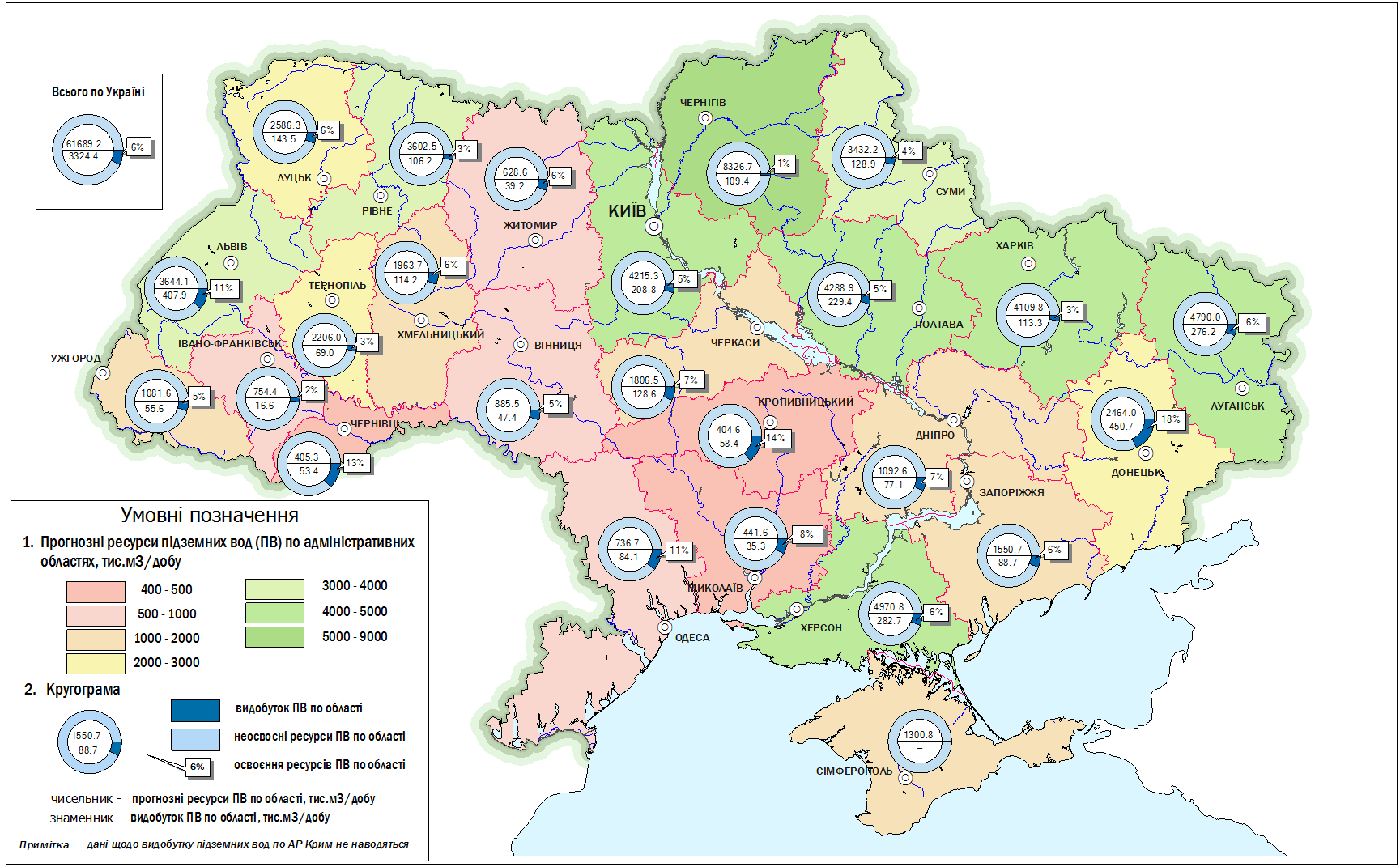 На даний час на території опрацювання знаходиться діючий водозабір «Керниця» і припинення його функціонування не передбачається.На ділянку ДПТ розповсюджуються наступні планувальні обмеження:межа І поясу водозабору;межа ІІ-го поясу водозабору;охоронна зона ЛЕП 10 кВ – 10м;охоронна зона канави – 6м;зона охоронюваного ландшафту;санітарно-захисна зона від автошляху М 11 – 100м.Інші планувальні обмеження відсутні.Комплексний благоустрій та озеленення територій:При проєктуванні передбачено комплексний благоустрій території, зокрема: облаштування проїзної частини та тротуарів в межах червоних ліній, влаштування зовнішнього освітлення, збереження та впорядкування зелених насаджень та водостічних канав поблизу.Інженерна підготовка та інженерний захист території:Територія проєктування щодо вертикального планування переважно сформована, тому потребує лише часткової інженерної підготовки.6. Опис наслідків для довкілляЗаявою про визначення обсягу стратегічної екологічної оцінки визначено сновні фактори впливу на довкілля, пов’язані із розробленням детального плану території земельної ділянки щодо відведення її для обслуговування водозабору «Керниця» на території Керницької сільської ради Городоцького району Львівської області:Атмосферне повітря: Викиди забруднюючих речовин у атмосферне повітря від стаціонарних джерел забруднення (т)Стаціонарне джерело забруднення атмосфери — підприємство, цех, агрегат, установка або інший нерухомий об'єкт, що зберігає свої просторові координати протягом певного часу і здійснює викиди забруднюючих речовин в атмосферу.Викиди забруднюючих речовин в атмосферне повітря стаціонарними джерелами можуть здійснюватися після отримання дозволу.Транспортно-дорожний комплекс – одне з найпотужніших джерел забруднення навколишнього середовища. Гази, які виділяються внаслідок спалювання палива у двигунах внутрішнього згорання, містять більше 200 найменувань шкідливих речовин, у тому числі канцерогени. Нафтопродукти, залишки від стертих шин та гальмівних колодок, сипкі і пилові вантажі, хлориди, які використовують для посипання доріг взимку, забруднюють придорожні смуги та водні об’єкти.Вихлопні гази накопичуються у нижніх шарах атмосфери, тобто шкідливі речовини знаходяться в зоні дихання людини. Тому автомобільний транспорт варто віднести до категорії найнебезпечніших джерел забруднення повітря поблизу автодоріг. Відпрацьовані гази двигунів автомобілів містять висококонцентровані токсичні компоненти, що є основними забруднювачами атмосфери. Час, протягом якого шкідливі речовини природним чином зберігаються в атмосфері, оцінюється від десяти діб до півроку.Доступ до території проєктування здійснюється з автошляху М 11 Львів-Шегині, а далі по польових дорогах, на основі яких запроєктовано прокладеня нових вулиць. Стоянка та зберігання автомобілів передбачаються в межах ділянок.Водні ресурси:Щодо формування якості води у світі, що визначає безпеку водокористування, то  зберігається тенденція в бік її погіршення.   Щороку фактично близько 3,5 мільйонів випадків смертей пов’язують з неякісним водопостачанням у звязку з недотриманням правил гігієни.Система питно-господарського водопостачання ґрунтується на переважному використанні незахищених від техногенного забруднення поверхневих вод. Як результат питне водопостачання у Львівській області на 80 % забезпечується з поверхневих джерел, а в окремих регіонах майже на 100 % (Г.Гринчишин).Проблема якості води з кожним роком ускладнюється. Практично всі поверхневі джерела водопостачання Львівщини впродовж останніх десятиліть інтенсивно забруднюються.Природними джерелами забруднення  річок є ерозія ґрунтів, мертва флора та фауна, антропогенними – речовини, що надходять до водних об’єктів в процесі діяльності людини. Великі площі сільськогосподарських угідь піддаються впливу різних обробок пестицидами і добривами, збільшуються території смітників. Багато промислових підприємств скидають стічні води прямо в річки. Стоки з полів також надходять у річки й канали. Забруднюються і підземні води – найважливіший резервуар прісних вод.Поживні речовини (азот амонійний, азот нітритів, азот нітратів, фосфор фосфатів, загальний фосфор) надходять від точкових джерел забруднення, сільського господарства і дифузних джерел (поверхневого стоку). Збільшення вмісту нітритів і нітратів у поверхневих і підземних водах веде до забруднення питної води і до розвитку деяких захворювань. Дифузні джерела частково природного та антропогенного походження (переважно сільське господарство).Органічні речовини (розчинений кисень О2), біохімічне споживання кисню (БСК), перманганатна окиснюваність (ПО), хімічне споживання кисню (БО) надходять через природні та антропогенні джерела забруднення. Особливо концентрація органічних речовин збільшується в літній меженний період.До пріоритетних речовин відносяться нафтопродукти, пестициди (ядохімікати), синтетичні детергенти (миючі засоби), феноли. Вони надходять у водойми з відходами промисловості, побутовими і сільськогосподарськими стічними водами.Водовідведення у поверхневі водні об`єкти (млн куб.м)Моніторинг поверхневих вод проводиться відповідно до наказу Держводагентства України № 21 від 11.01.2020, яким затверджено перелік пунктів моніторингу масивів поверхневих вод у частині проведення Держводагентством вимірювань вмісту забруднюючих речовин для визначення хімічного стану масивів поверхневих вод.За даними Дністровського басейнового управління водних ресурсів(http://www.vodaif.gov.ua/):У басейні Дністра – 54 пункти моніторингу, встановлених на 45 масивах поверхневих вод.Для впровадження європейських принципів ведення моніторингу в Дністровському БУВР створена сучасна лабораторія моніторингу вод Західного регіону, яка проводить спостереження за станом масивів поверхневих вод, керуючись Водною Рамковою Директивою ЕС.Метою моніторингу поверхневих вод є досягнення «доброго екологічного стану» та «доброго хімічного стану» масивів поверхневих вод, що досягається в три етапи:– встановлення загальної характеристики поверхневих вод;– встановлення основних антропогенних впливів на річковий басейн;– розробка заходів по досягненню «доброго екологічного стану» та «доброго хімічного стану» масивів поверхневих вод.Басейнове управління водних ресурсів річок Західного Бугу та Сяну (http://buvrzbts.davr.gov.ua/) також наводить точки моніторингу: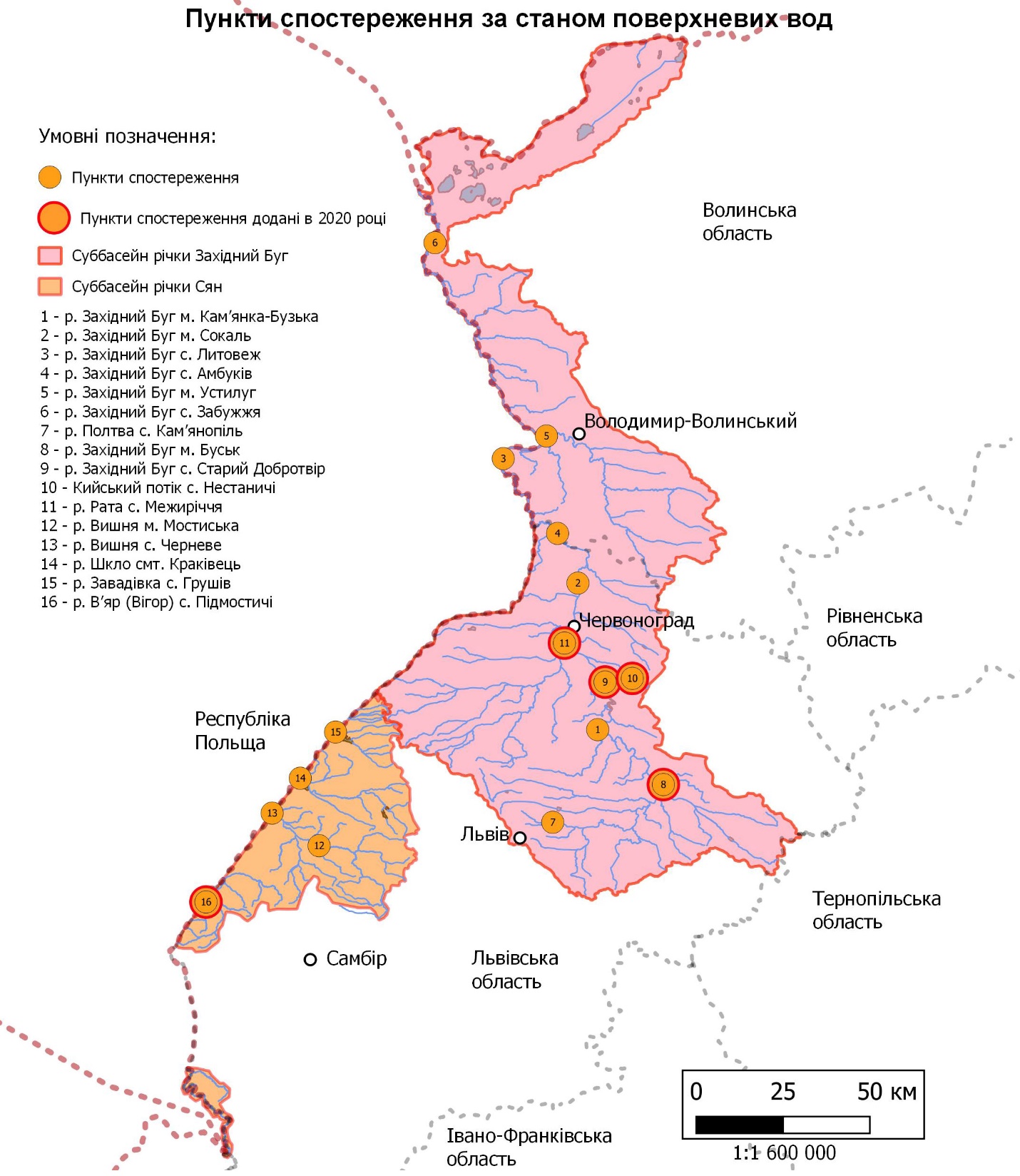 Здоров’я населення:За даними Всесвітньої організації охорони здоров’я, хімічне і біологічне забруднення повітря, води, ґрунтів, шум, антропогенні зміна клімату та зміна екосистем є одними з чинників, які безпосередньо впливають на стан здоров’я людини. Це закономірно, адже вживаючи забруднену воду, споживаючи продукти, вирощені на забруднених землях, щодня вдихаючи забруднене повітря, людина отримує дози різноманітних небезпечних речовин, які накопичуються та негативно впливають на її організм. Кількість живонароджених, померлих і природний приріст (скорочення) населенняДля забезпечення екологічної безпеки в зонах урбанізації та індустріалізації виникає необхідність здійснення постійного контролю та оцінки якості питної води, рослинницької та тваринницької продукції, стану здоров'я населення.За даними http://ecoprostir.com/ Україна посідає четверте місце серед країн Європи за кількістю смертей через забруднення довкілля. Про це йдеться у звіті Глобального альянсу з питань здоров’я та забруднення. Для звіту було використано останні актуальні дані – за 2017 рік. Згідно з ними, забруднення довкілля є головним чинником передчасних смертей у світі. У 2017 році через екологічні негаразди загинуло 8,3 мільйона людей, тобто кожен сьомий передчасно померлий. Забруднення вбиває втричі більше людей, ніж СНІД, туберкульоз і малярія разом узяті, а також у 15 разів більше людей, ніж війни.Поводження з відходами:Станом на сьогодні спостерігається загальне погіршення екологічної ситуації та виснаження природно-ресурсного потенціалу. Соціально-економічна розбалансованість та негативні зміни у довкіллі вимагають наукового обґрунтування пріоритетів подальшого розвитку. Серед таких першочергових завдань домінуючим є формування нових концептуальних підходів до забезпечення ефективного використання вторинних ресурсів та охорони навколишнього середовища. Невирішеною екологічною проблемою в Україні залишається санітарне очищення міст та інших поселень від шкідливих побутових відходів і їх утилізація. Щорічно їх накопичується близько 1,5–2 млрд. тонн, і лише 10–15% від цієї кількості використовується в якості вторинних матеріальних ресурсів. Інша частина складується та нагромаджується на звалищах, площа яких сягає понад 160 тис. га. Полігони для захоронення твердих побутових відходів мають термін використання близько 30 років, нині вони заповнені в середньому на 90% або повністю вичерпали свій ресурс. Відсутні спеціалізовані полігони за видами відходів, що призводить до складування як промислових, так і побутових відходів без сортування на полігонах, переводячи їх в ранг екологічно небезпечних об’єктів. Нині ще не повністю вирішена проблема, пов’язана зі збиранням, сортуванням і переробкою використаної тари й упаковки, інших елементів твердих побутових відходів у курортно-рекреаційній сфері. Фахівці акцентують увагу на необхідності поетапного вирішення цього питання, затвердження нормативної документації щодо маркування полімерної тари та впровадження його на промисловому рівні, що дало б змогу ідентифікувати полімерні відходи й одержувати якіснішу вторинну сировину. Утворення та поводження з відходами I-IV класів небезпеки (т)Наявні сміттєзвалища відповідають чинним нормативам щодо екологічно безпечного захоронення або утилізації і є джерелами забруднення усіх компонентів довкілля регіону: атмосферного повітря, ґрунтів, поверхневих та підземних вод. Для ефективної оцінки їхнього впливу на довкілля, моделювання і прогнозування екологічної ситуації необхідно створити кадастр усіх місць накопичення небезпечних відходів з даними про локалізацію, приналежність, період існування, об’єми і класи небезпечних речовин, можливості утилізації або перезахоронення. В останні роки ситуація зрушилася в позитивний бік, оскільки центральна і місцева влади, за фінансової підтримки ЄС, розпочала вивезення й утилізацію особливо небезпечних і токсичних відходів з прикордонних регіонів.Ґрунти та надра:Найістотнішими причинами погіршення якості земельних ресурсів в Україні є: 1) вторинне засолення ґрунтів; 2) підтоплення та висушування земель; 3) антропогенно-техногенне забруднення ґрунтів.Реакція ґрунтового розчину – важливий показник родючості ґрунтів, який істотно впливає на ріст і розвиток рослин та активність мікробіологічних хімічних, біохімічних процесів. Від реакції ґрунту значною мірою залежить засвоєння рослинами поживних речовин ґрунту і добрив, мінералізація органічної речовини, ефективність внесених добрив, урожайність сільськогосподарських культур та його якість. Основною причиною підкислення ґрунтового розчину є відсутність заходів з хімічної меліорації земель та вирощування рослинницької продукції виключно за рахунок поживних речовин мінеральних добрив. Крім того, більшість ґрунтів Львівщини за своїм складом і властивостями на генетичному рівні схильні до підкислення.Гумус є найважливішою складовою ґрунту та визначальним показником його родючості. Гумус активізує біохімічні й фізіологічні процеси, посилює обмін речовин і загальний енергетичний рівень процесів у рослинному організмі, сприяє посиленому надходженню в нього елементів живлення, що в кінцевому підсумку супроводжується підвищенням урожаю та поліпшенням його якості. Гумусний стан ґрунтів – матриця, яка визначає всі їхні властивості, в тому числі і всі ґрунтові режими. Тому вміст гумусу в ґрунті є інтегральним показником рівня його потенційної і ефективної родючості. Поліпшення гумусного стану ґрунтів є генеральним напрямком їх родючості та підвищення екологічної стабільності агроландшафтів. В результаті проведеного аналітичного контролю ґрунтів в межах санітарно-захисних зон та в місцях накопичення відходів підприємств Львівської області слід зазначити, що забруднювачами земельних ресурсів є в основному промислові відходи та накопичувачі побутових відходів (сміттєзвалища, мулові майданчики).Аналізів ґрунтів з точки зору оцінки якості навколишнього середовища – це кількісне визначення шкідливого (надлишкового) вмісту шкідливих елементів та ступінь забруднення ґрунту, тобто потрапляння в нього різних хімічних речовин, токсикантів, відходів сільськогосподарського і промислового виробництва. Програмою агрохімічної паспортизації земель сільськогосподарського призначення передбачено дослідження ґрунтів на вміст солей важких металів, залишкових кількостей пестицидів (ЗКП), зокрема, ДДТ і його метаболітів та ізомерів ГХЦГ. Ґрунт є основним джерелом їх надходження в продукти харчування, а через них і в організм людини. У багатьох випадках важкі метали містяться у ґрунтах в незначних кількостях і не є шкідливими. Проте, концентрація їх у ґрунті може збільшуватись за рахунок викидів вихлопних газів транспортними засобами, внесення фосфорних та органічних добрив, застосування пестицидів та інших агрохімікатів. Стійкість ґрунтів до забруднення важкими металами різна і залежить від їх буферності. Ґрунти з високою адсорбційною здатністю і відповідно, високим вмістом глини, а також органічної речовини можуть утримувати ці елементи, особливо у верхніх горизонтах. Порушення (руйнування) ґрунтів — складний комплекс антропогенних і природних процесів зміни фізико-хімічних і механічних характеристик ґрунту. Як правило, першою причиною порушення ґрунтів е процеси, ініційовані діяльністю людини (це, наприклад, механічна обробка ґрунтів, трансформація шарів землі в будівництві, переущільнення ґрунтів унаслідок діяльності транспорту, випасання худоби, зрошення або інші зміни режиму ґрунтових і поверхневих вод, забруднення ґрунтів та ін.). Результати цих первинних змін можуть багаторазово посилюватися під впливом природних чинників, наприклад, вітру, дощових потоків тощо. Ерозія ґрунтів — це процес захоплення часток ґрунту та їх виношування водою або вітром, а також процес руйнування верхніх, найродючіших шарів ґрунту. За результатами агрохімічної паспортизації ґрунтів земель сільськогосподарського призначення концентрації найбільш екологічно небезпечних хімічних елементів (свинець, кадмій, ртуть, мідь, цинк) в основному знаходяться на рівні їхніх фонових значень. На відміну від даних щодо високих рівнів забруднення ґрунтів (5-15 ГДК) у промислових містах і промзонах підприємств, у ґрунтах земель сільськогосподарського призначення незначне перевищення ГДК важких металів зустрічаються лише на угіддях, що безпосередньо прилеглі до цих об’єктів. Однак для оцінки небезпеки забруднення ґрунтів земель сільськогосподарського призначення більше значення мають не абсолютні концентрації в них важких металів, а їх накопичення у рослинницькій і тваринницький продукції (ДУ «Інститут охорони грунтів України»).Транскордонний вплив:Транскордонні наслідки для довкілля, у тому числі для здоров’я населення, - відсутні.7. Заходи, що передбачені для запобігання, зменшення та пом’якшення негативних наслідків виконання документу державного плануванняЗа результатами аналізу існуючого стану території щодо обмежень розвитку за принципами збереження і раціонального використання земельних ресурсів, дотримання нормативів гранично допустимих рівнів екологічного навантаження на природне середовище з урахуванням потенційних його можливостей, дотримання санітарних нормативів, встановлення санітарно-захисних зон, охорони та попередження забруднення джерел водопостачання, запобігання шкідливим впливам  встановлено, що на проєктованій території відсутні особливо цінні землі  і зелені насадження, залягання корисних копалин, а також немає поблизу об’єктів заповідних територій.У ході реалізації містобудівного обґрунтування необхідно враховувати наступні вимоги:при розміщенні об’єктів матеріального виробництва середовищно–захисні заходи повинні забезпечувати створення нормативних санітарно-захисних зон;планувальними засобами передбачати заходи з інженерної підготовки території шляхом вертикального планування з організованим відведенням дощових і талих вод на проїзди і в лотки з метою запобігання ерозії ґрунтів і їх підтоплення;обов’язковим є проведення робіт з пониження рівня ґрунтових вод;в ході організації виробничих процесів обов’язково відображати відомості про кількість і характеристику стічних вод, баланс водоспоживання та водовідведення, проєктні рішення з очищення стічних вод, обробки осадів та можливості їх утилізації обґрунтовувати з урахуванням створення централізованої системи каналізації з будівництвом єдиних очисних споруд глибокої біологічної очистки. Перед спуском стоків в каналізаційну мережу проводити попередню очистку на очисних спорудах підприємств для зменшення концентрації стічних вод до рівня нижче допустимої норми;обґрунтовувати рішення із запобігання (зменшення) утворення та виділення забруднюючих атмосферу речовин та вибору устаткування, апаратури для очищення викидів в атмосферу, включаючи характеристику заходів щодо регулювання викидів у період несприятливих метеорологічних умов;надавати найменування забруднюючих речовин, їх кількісну та якісну характеристики, в тому числі тих, що мають ефект сумації згідно з додатком 3 ГОСТ 17.2.3.02, а також характеристики можливих аварійних викидів; максимально зберігати зелені насадження, а також проводити  озеленення в місцях вільних від забудови, які визначені містобудівним обґрунтуванням;проводити благоустрій території;передбачати розміщення об’єктів з безвідходними технологіями, а також рішення щодо зменшення утворення відходів, заходи щодо утилізації відходів безпосередньо на підприємствах чи в інших спеціально відведених місцях тощо.Стосовно інших видів планованої діяльності - Закон України «Про оцінку впливу на довкілля» встановлює правові та організаційні засади оцінки впливу на довкілля, спрямованої на запобігання шкоді довкіллю, забезпечення екологічної безпеки, охорони довкілля, раціонального використання і відтворення природних ресурсів, у процесі прийняття рішень про провадження господарської діяльності, яка може мати значний вплив на довкілля, з урахуванням державних, громадських та приватних інтересів.До основних заходів для забезпечення охорони і відтворення рибних запасів, водних тварин і рослин належить обладнання рибозахисними пристроями водозабірних та інших споруд відповідно до затверджених проектів, будівництво риборозплідників, штучних нерестовищ, рибопропускних споруд, підготовка ложа водоймища тощо.Забороняється введення в дію водозабірних споруд без рибозахисних пристроїв та облаштованих відповідно до затверджених проектів зон санітарної охорони водозаборів.8. Обгрунтування вибору оправданих альтернатив 9. Заходи, передбачені для моніторингу наслідків виконання документу державного плануванняВідповідно до вимог Закону України «Про стратегічну екологічну оцінку» замовник у межах своєї компетенції здійснює моніторинг наслідків виконання документа державного планування для довкілля, у тому числі для здоров’я населення, один раз на рік оприлюднює його результати на своєму офіційному веб-сайті у мережі Інтернет та у разі виявлення не передбачених звітом про стратегічну екологічну оцінку негативних наслідків для довкілля, у тому числі для здоров’я населення, вживає заходів для їх усунення. Моніторинг наслідків виконання детального плану території земельної ділянки щодо відведення її для обслуговування водозабору «Керниця» на території Керницької сільської ради Городоцького району Львівської області - спостереження, збирання, оброблення, передавання, збереження та аналіз інформації про стан довкілля, прогнозування його змін і розроблення науково-обґрунтованих рекомендацій для прийняття рішень про запобігання негативним змінам стану довкілля та дотримання вимог екологічної безпеки - буде здійснюватись шляхом періодичного (не менше одного разу на рік) аналізу статистичних та інших даних щодо якості компонентів навколишнього природного середовища та показників захворюваності населення на територіях, прилеглих до ділянки, на яку розповсюджується дія документу державного планування. Метою моніторингу планованої діяльності є забезпечення ефективного та в повному обсязі впровадження  заходів пом’якшення та мінімізації впливів та наслідків, передбачених насамперед в сфері охорони навколишнього природного середовища; забезпечення неухильного дотримання вимог чинного законодавства.За визначенням П. К. Жолдак рівноважне природокористування має місце тоді, коли суспільство контролює всі сторони свого розвитку, намагаючись, щоб сукупне антропогенне навантаження на середовище не перевищувало самовідновлюваного потенціалу природних систем.Екологічний та соціальний багаторівневий моніторинг також передбачає своєчасне виявлення нових проблем,  можливих екологічних загроз та не передбачених раніше впливів.Результати моніторингу оприлюднюватимуться з метою забезпечення максимальної доступності для органів влади та громадськості. На підставі отриманих моніторингових результатів розроблятимуться рекомендації з коригування, покращення планованої діяльності.10. Резюме нетехнічного характеру інформаціїДетальний план території земельної ділянки щодо відведення її для обслуговування водозабору «Керниця» на території Керницької сільської ради Городоцького району Львівської області є основним видом містобудівної документації на місцевому рівні, яка призначена для обґрунтування довгострокової стратегії планування, забудови та іншого використання території.У даному проєкті детального плану території земельної ділянки щодо відведення її для обслуговування водозабору «Керниця» на території Керницької сільської ради Городоцького району Львівської області опрацьовано планувальне рішення використання території площею ~ 11,9 га, з яких 3,8836 га – сумарна площа проєктованих ділянок інженерного забезпечення. Розрахунковий термін реалізації ДПТ –15 років, у тому числі І  черга – 5 років.Детальний план території розроблено згідно розпорядження голови Городоцької РДА від 03 грудня 2019 року № 564.На даний час на території опрацювання знаходиться діючий водозабір «Керниця» і припинення його функціонування не передбачається.Під час здійснення спеціального водокористування для задоволення питних і побутових потреб населення в порядку централізованого водопостачання підприємства, установи та організації, у віданні яких перебувають питні та господарсько-побутові водопроводи, здійснюють забір води безпосередньо з водних об'єктів відповідно до затверджених у встановленому порядку проектів водозабірних споруд, нормативів якості води і дозволів на спеціальне водокористування. Альтернативні можливості використання території опрацювання відсутні.Вплив транскордонних екологічних наслідків проєктованого об’єкту на інші держави відсутній.Замовник у межах своєї компетенції здійснюватиме моніторинг наслідків виконання документа державного планування для довкілля, у тому числі для здоров’я населення. Результати моніторингу оприлюднюватимуться з метою забезпечення максимальної доступності для органів влади та громадськості. На підставі отриманих моніторингових результатів розроблятимуться рекомендації з коригування, покращення планованої діяльності.Рік20122013201420152016201720182019Городоцький район  Загальна земельна площа7255572555725557255572555725557255572555  Сільськогосподарські землі56399563945637556354............  Землі лісового фонду9449944994499441............  Забудовані землі3014301230323193............  Відкриті землі заболочені201201201201............  Відкриті землі без рослинного покриву або з незначним рослинним покривом766773773639............  Землі водного фонду2726272627262726............Рік20132014201520162017201820192020Городоцький район  Міста22222222  Селища міського типу11111111  Сільські населені пункти7777777777777777Рік20132014201520162017201820192020Городоцький район  Територія, кв.км726726726726726726726726  Щільність наявного населення, осіб на 1 кв.км95,595,395,195,295,394,994,694,3Рік20132014201520162017201820192020Городоцький район  Міська та сільська місцевості6930469181690666913769179689106870768428   міська місцевість2437224458245212463424654245652455124484   сільська місцевість4493244723445454450344525443454415643944Рік20132014201520162017201820192020Городоцький район  Населення - всього, осіб    Міська та сільська місцевості      Обидві статі6911068987688726894368985687166851368234       чоловіки3222332254321973222532268321953211031998       жінки3688736733366753671836717365213640336236ПеріодПоказникФактично Рейтинг (місце) серед районів і міст Львівська
область = 100%  На 1 вересня 2020Кількість наявного населення, тис. осіб68,3102,7Січень-серпень 2020Природний приріст, скорочення (-), осіб-25918хII квартал 2020Середньооблікова кількість штатних працівників, осіб9332112,0II квартал 2020Середньомісячна заробітна плата штатного працівника, грн70432774,6На 1 жовтня 2020Заборгованість з виплати заробітної плати, тис.грн538,140,4Січень-вересень 2020Виробництво продукції тваринництва підприємствами
   м`ясо (реалізація на забій сільськогосподарських тварин у живій масі), т991,6151,4Січень-вересень 2020   молоко, т---На 1 жовтня 2020Кількість сільськогосподарських тварин у підприємствах
   велика рогата худоба, голів---На 1 жовтня 2020   у тому числі корови, голів---На 1 жовтня 2020   свині, голівк10кНа 1 жовтня 2020   птиця свійська, тис. голівк14кСічень-червень 2020Прийнято в експлуатацію загальної площі нових житлових будівель, м2789461,8Січень-червень 2020Прийнято в експлуатацію загальної площі нових житлових будівель на 1000 осіб, м2115,5966,5Січень-червень 2020Роздрібний товарооборот підприємств роздрібної торгівлі, млн.грн117,6230,5Січень-червень 2020Роздрібний товарооборот підприємств роздрібної торгівлі на одну особу, грн1719,52618,3ПеріодПоказникІндекси, %   Індекси, %   ПеріодПоказникГородоцький районДовідково:
Львівська областьНа 1 вересня 2020 до 1 вересня 2019Кількість наявного населення99,699,6Січень-серпень 2020 до січня-серпня 2019Кількість живонароджених92,994,3Січень-серпень 2020 до січня-серпня 2019Кількість померлих101,7100,3II квартал 2020 до II кварталу 2019Середньооблікова кількість штатних працівників91,399,5II квартал 2020 до II кварталу 2019Середньомісячна заробітна плата штатного працівника90,0101,8На 1 жовтня 2020 до 1 жовтня 2019Заборгованість з виплати заробітної плати-144,4Січень-вересень 2020 до січня-вересня 2019Виробництво продукції тваринництва підприємствами
   м`ясо (реалізація на забій сільськогосподарських тварин у живій масі)669,190,9Січень-вересень 2020 до січня-вересня 2019   молоко-97,0На 1 жовтня 2020 до 1 жовтня 2019Кількість сільськогосподарських тварин у підприємствах
   велика рогата худоба-89,2На 1 жовтня 2020 до 1 жовтня 2019   у тому числі корови-90,0На 1 жовтня 2020 до 1 жовтня 2019   свинік113,4На 1 жовтня 2020 до 1 жовтня 2019   птиця свійськак121,0Січень-червень 2020 до січня-червня 2019Прийнято в експлуатацію загальної площі нових житлових будівель50,968,5Січень-червень 2020 до січня-червня 2019Роздрібний товарооборот підприємств роздрібної торгівлі102,6102,0Демографічна ситуація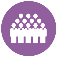 Кількість населення району на 1 вересня 2020 року (за оцінкою) становила 68,3 тис. осіб. Упродовж січня–серпня 2020 року кількість населення зменшилась на 177 осіб внаслідок переважання природного скорочення (259 осіб) над міграційним приростом (82 особи). У січні–серпні 2020 року народилось 406 дітей (на 31 дитину менше порівняно з січнем–серпнем 2019 року), померло 665 осіб (на 11 осіб більше порівняно з січнем–серпнем 2019 року).Середньооблікова кількість штатних працівників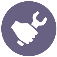 Середньооблікова кількість штатних працівників підприємств, установ та організацій району (з кількістю найманих працівників 10 і більше осіб) у II кварталі 2020 року становила 9332 особи (2,0% зайнятих в економіці області), що на 8,7% менше ніж у II кварталі 2019 року.Оплата праціСередньомісячна заробітна плата одного штатного працівника підприємств, установ та організацій району у II кварталі 2020 року становила 7043 грн, що на 10,0% менше ніж у II кварталі 2019 року. Рівень заробітної плати працівників району у II кварталі 2020 року був нижчим за середній показник в області на 25,4%, або на 2402 грн.Заборгованість з виплати заробітної платиСтаном на 1 жовтня 2020 року заборгованість з виплати заробітної плати становила 538,1 тис.грн. На район припало 0,4% від загальнообласного обсягу заборгованості з виплати заробітної плати.Внутрішня торгівля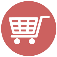 Роздрібний товарооборот підприємств роздрібної торгівлі у січні-червні 2020 року становив 117,6 млн.грн і за порівнянними цінами збільшився проти січня-червня 2019 року на 2,6%. Частка району в загальнообласному обсязі роздрібного товарообороту становила 0,5%.Сільське господарство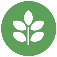 У підприємствах на 1 жовтня 2020 року зернові та зернобобові культури зібрано на площі 2864 га (32,4% площі посіву), ріпак – на площі 1998 га (100%). Валовий збір зернових та зернобобових культур становив 140,7 тис.ц, що на 22,8% менше ніж на 1 жовтня 2019 року. З кожного гектара обмолоченої площі зібрано 49,1 ц відносно 51,0 ц минулого року. У структурі валового збору зернових культур у підприємствах частка пшениці становила 91,5%, ячменю – 7,3%. Валовий збір ріпаку на 1 жовтня 2020 року становив 68,2 тис.ц, з кожного гектара зібрано по 34,1 ц (на 1 жовтня 2019 року – 31,5 ц/га). У січні-вересні 2020 року підприємства району виробили 992 т м’яса (реалізація на забій сільськогосподарських тварин у живій масі). Відносно січня-вересня 2019 року виробництво м’яса збільшилось у 6,7 раза.Прийняття в експлуатацію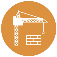 У січні-червні 2020 року прийнято в експлуатацію 7,9 тис.м2 загальної площі житла (нове будівництво), що на 49,1% менше ніж за відповідний період попереднього року. Частка району в загальнообласному обсязі прийнятого в експлуатацію житла становила 1,8%. За цим показником район посів 6 місце. На 1000 осіб району припало 116 м2 загальної площі новозбудованого житла (в області - 174 м2).Атмосферне повітряСтаціонарні джерела забруднення атмосферного повітря:	Обсяги викидів забруднювальних речовин від стаціонарних джерел забруднення в атмосферне повітря Львівської області за 2018 рік становили 106,7 тис. тонн, що менше попереднього року на 2,2%.	Найбільші обсяги викидів забруднюючих речовин в атмосферне повітря мають підприємства постачання електроенергії, газу, пари та кондиційованого повітря (52 тис. 511 тонн, або 48,1% від загальних викидів стаціонарними джерелами по області), добування кам’яного та бурого вугілля (36 тис. 599 тонн, або 33,5% від загальних викидів стаціонарними джерелами по області).У розрахунку на 1 км2 площі припадало 4900 кг (за 2017 рік – 4998 кг) викидів забруднюючих речовин, на 1 особу – 42,3 кг (за 2017 рік – 43,1 кг). Залишається гострою проблема недотриманням підприємствами технологічного режиму експлуатації пилогазоочисного устаткування, невиконанням у встановлені терміни заходів щодо зниження обсягів викидів до нормативного рівня; низькими темпами впровадження сучасних технологій очищення викидів; відсутністю ефективного очищення викидів підприємств від газоподібних домішок.Пересувні джерела забруднення атмосферного повітря:	За останні роки кількість автомобілів значно збільшилась. Автомобілі, обладнані пристроями для нейтралізації відпрацьованих газів експлуатуються в малих кількостях. Враховуючи ситуацію, що склалася, а саме старіння автопарків, експлуатацією старих автомобілів з відпрацьованими моторесурсами, кількість забруднюючих (токсичних) речовин, що викидаються збільшується.	Важливим завданням є системне та постійне вжиття заходів, пов’язаних із збереженням, поліпшенням та відновленням стану атмосферного повітря, запобіганням та зниженням рівня його забруднення та впливу на нього хімічних сполук, фізичних та біологічних факторів шляхом дотримання гранично допустимих викидів, концентрацій забруднюючих речовин в атмосферному повітрі; гранично допустимого впливу фізичних та біологічних факторів стаціонарних джерел; граничного допустимого вмісту забруднюючих речовин у відпрацьованих газах та впливу фізичних факторів пересувних джерел, тощо.Водні ресурси	Водні ресурси Львівської області відіграють важливу роль для населення та економіки. Вода використовується для питних, технічних, сільськогосподарських потреб, в рибному господарстві, в лікувальних цілях, є джерелом поповнення запасів підземних вод, ін. Поверхневі води Львівщини представлені річками, водосховищами, озерами та ставками. Львівська область розташована в межах Головного європейського вододілу. В її межах переважають дрібні ріки – витоки основних річок Дністра і Західного Бугу. Річки області відносяться до басейнів Чорного (Дністер, Стир) і Балтійського (Буг, Сян) морів. Із загальної кількості річок 8756, тобто 97%, мають протяжність до 10км, 176- 10-50км, 16- 50-100км і 3 - понад 100км (Дністер, Стрий, Західний Буг).Середня густота річкової сітки в басейні Західного Бугу  становить 0,35 км/км², у басейні Дністра від 0,7 км/км² (Передкарпаття) до1,5 км/км² (Карпати). В межах Львівської області процеси підтоплення земель та населених пунктів обумовлені природними та техногенними факторами. Активізація процесів донної та бічної ерозії на території області спостерігаються в основному по площі Передкарпатського прогину та Складчастих Карпат - це басейни рік Дністер, Стрий, Опір та їх чисельні притоки.	Основними причинами порушення гідрологічного режиму малих річок області є два фактори: природний фактор; антропогенний фактор. Основними природними факторами, які зумовлюють паводки в області, є: складна гідрометеорологічна ситуація (інтенсивні тривалі дощі по всій площі водозбору річкової мережі); геологічні та гідрологічні умови, які приводять до формування зсувів, обвалів та селей у гірській частині області; надзвичайно сприятливі умови для швидкого стікання води (значна крутизна схилів, близьке залягання водонепроникних гірських порід); швидке танення снігу на верхніх частинах гірських схилів з підвищенням температури повітря. Основними антропогенний факторами, які зумовлюють паводки в області, є:  недостатня пропускна здатність річок; зарегульованість річкової мережі; забудова заплавних земель; безсистемна вирубка лісів; захаращення  русел річок; розорення прибережних захисних смуг; несанкціонований забір гравію.Забрудненням підземних водоносних горизонтів:	Підприємства вугільної промисловості наносять великої шкоди водним ресурсам: вичерпують підземні води при осушенні в період будівництва і експлуатації шахт і кар’єрів; забруднюють поверхневі води не достатньо очищеними шахтними, кар’єрними, виробничими стічними водами із поверхневого комплексу шахт, розрізів, збагачувальних фабрик, заводів; господарсько-побутовими водами працівників виробництва; комунально-побутовими водами селищ, які знаходяться на балансі вугільних підприємств.Здоров’я та умови життєдіяльності населення	Середня очікувана тривалість життя (СОТЖ), середня очікувана тривалість життя без інвалідності (СОТЖбІ) та середня очікувана тривалість здорового життя (СОТЗЖ):  Відмінність у показниках СОТЖбІ та СОТЖ (вища ймовірність прожити з інвалідністю) у  Львівській області -  10,1. Коефіцієнт смертності у працездатному віці у Львівській області - 358,2.	Радіоекологічний стан Львівської області є безпечним. На території області немає територій з радіоактивними забрудненнями внаслідок Чорнобильської катастрофи. Природний радіаційний фон знаходиться в межах 10-17 мкР/год. На території області знаходиться 44 підприємства та освітні заклади і близько 70 медичних установ, які використовують джерела іонізуючого випромінювання, та 47 спеціалізованих підприємства з заготівлі та переробки металобрухту і 40 приймальних пунктів металобрухту, що мають ліцензії Мінпромполітики на операції з металобрухтом. На території області знаходиться державний міжобласний спецкомбінат ДК Укр ДО “Радон” МНС України, який відноситься до радіаційнонебезпечних об’єктів. 	Львівська область розташована у межах трьох типів геологічних середовищ: платформенного, складчастого і прогину та характеризується досить високою динамікою розвитку екзогенних геологічних процесів. Кожен з інженерно-геологічних регіонів характеризується різко відмінною історією геологічного розвитку, специфікою геологічної та геоморфологічної будови, які і визначають основні умови для формування та розвитку ЕГП: зсуви, карст та сельові процеси. Особливості геологічної будови, геоморфологічних інженерно-геологічних, кліматичних умов та техногенних чинників Львівської області зумовлюють широкий розвиток на їх території, особливо в гірській частині, небезпечних екзогенних геологічних процесів (НЕГП). При природно-історичних умовах активізація зсувних процесів відмічається в місцях розповсюдження давніх зсувів. Новітні зсуви утворюються за техногенних обставин.Поводження з відходами	Не менш гострою, ніж у попередні роки, залишається проблема екологічно безпечного збирання, видалення твердих побутових відходів (далі – ТПВ). Щорічно у Львівській області їх утворюється близько 3 млн. тонн відходів 4 класу небезпеки, переважна більшість з яких ТПВ. Згідно статистичних даних щорічно утворюється 700 тис. тонн ТПВ, а загалом на території Львівської області налічується понад 231 млн. тонн відходів, з них протягом року утворюється приблизно 2000 тонн відходів І-ІІІ класу небезпеки.	В області за даними моніторингу станом на 01.01.2019 р. нараховується 41 несанкціоноване сміттєзвалище. Загальна площа земель, зайнята під сміттєзвалищами, перевищує 46 га. На об’єктах захоронення ТПВ в області (21 сміттєзвалище) у більшості відсутня проєктна документація про відведення земельної ділянки, документи, що засвідчують право на землю, за винятком рішень органів місцевого самоврядування. На даний час в області відсутні діючі сміттєпереробні та сміттєспалювальні заводи. Розв’язання проблеми безпечного поводження з ТПВ в області можливе через створення сучасних сміттєсортувальних ліній, полігонів та спеціалізованих підприємств із оброблення ТПВ. Грунти та надра	Земельний фонд Львівської області складає 2183,1 тис.га, з яких 1290,736 тис.га (59,1%) зайнято сільськогосподарськими угіддями, з них 805,7 тис.га – рілля, 0,7 тис.га – перелоги, 23 тис.га - багаторічні насадження, 445,5 тис.га – сінокоси та пасовища. Третину території області – 694,7 тис.га (31,8%) займають ліси та лісовкриті площі. За ступенем кислотності переважають землі з нейтральною реакцією ґрунтового розчину (рНсол. 6,1-7,0). Площа кислих ґрунтів (рНсол. <5,5) становить 21,5% обстежених земель. Середньозважений показник кислотності ґрунтів становить 6,3 одиниці. Вміст гумусу (органічної речовини) коливається від дуже низького (<1,1%) до дуже високого (>5,0%). Переважають ґрунти з середнім (2,1-3,0%) вмістом. Вміст солей важких металів у ґрунтах не перевищує ГДК. Щільність забруднення обстежених земель радіонуклідами цезію-137 є однорідною і знаходиться в межах до 1,0 Кі/км². Перевищень вмісту радіонуклідів не виявлено.Екологічна сфераЕкологічна проблемаАтмосферне повітряЗабруднення  атмосферного повітря автотранспортом.Промислове забруднення атмосферного повітря.Водні ресурсиЗабруднення місцевих водойм. Здоров’я населенняЯкість питної води. Вплив забрудненого повітря на здоров’я населення.Поводження з відходамиВідсутність роздільного збору ТПВ. Локальні несанкціоновані сміттєзвалища.Грунти та надраЗабруднення грунтів хімічними речовинами.Забруднення грунтів відходами виробництва. Рік20122013201420152016201720182019Городоцький район  Викиди забруднюючих речовин - усього4771375915011185251013281476446  Діоксид сірки----13210  Оксид вуглецю118318304206297285293138  Діоксид азоту6318116111316816716065  Метан458232159738001991802991200  Неметанові леткі органічні сполуки51921161734231  Сажа----0000  Інші32642503637832  У розрахунку на 1 кв.км6,65,22,11,63,51,82,00,6  У розрахунку на 1 особу, кг68,854,321,717,136,319,221,46,5Викиди забруднюючих речовин в атмосферне повітря від стаціонарних джерел забруднення (т)Викиди забруднюючих речовин в атмосферне повітря від стаціонарних джерел забруднення (т)Викиди забруднюючих речовин в атмосферне повітря від стаціонарних джерел забруднення (т)Викиди забруднюючих речовин в атмосферне повітря від стаціонарних джерел забруднення (т)Викиди забруднюючих речовин в атмосферне повітря від стаціонарних джерел забруднення (т)Викиди забруднюючих речовин в атмосферне повітря від стаціонарних джерел забруднення (т)Викиди забруднюючих речовин в атмосферне повітря від стаціонарних джерел забруднення (т)Викиди забруднюючих речовин в атмосферне повітря від стаціонарних джерел забруднення (т)Викиди забруднюючих речовин в атмосферне повітря від стаціонарних джерел забруднення (т)Викиди забруднюючих речовин в атмосферне повітря від стаціонарних джерел забруднення (т)Львівська областьЛьвівська областьЛьвівська областьЛьвівська областьЛьвівська областьЛьвівська областьЛьвівська областьЛьвівська областьЛьвівська область201020112012201320142015201620172018Викиди забруднюючих речовин113202129379130738121412100204102397103106109107106742Метали та їх сполуки353333242131283533Метан544916470265943632404831646027431854320548529Неметанові леткі органічні сполуки348126011736167816652364251927942352Оксид вуглецю549849465203568357937982667053945335Діоксид та інші сполуки сірки323453891938815349733188732505367904025334847  діоксид сірки315823833138622347763184432473366513983334718Сполуки азоту651864447508707061546532682489867177  діоксид азоту586762267255679859766223643768056614  оксид азоту15015617816886126118144159Речовини у вигляді твердих суспендованих частинок108271173011497874163646952707784288437У розрахунку на 1 кв.км5.25.96.05.64.64.74.75.04.9У розрахунку на 1 особу, кг44.450.951.547.839.540.440.743.142.3Крім того, викиди діоксиду вуглецю, тис. т2205.43050.13686.53856.83356.43399.33478.03886.33854.6Рік20122013201420152016201720182019Городоцький район  Водовідведення у поверхневі водні об`єкти7,97,26,66,45,04,44,73,3    забруднені зворотні води0,00,20,30,00,00,00,10,0    нормативно очищені води0,60,30,20,40,30,40,30,4Захворюваність населення за класами хворіб (тисяч випадків)Захворюваність населення за класами хворіб (тисяч випадків)Захворюваність населення за класами хворіб (тисяч випадків)Захворюваність населення за класами хворіб (тисяч випадків)Захворюваність населення за класами хворіб (тисяч випадків)Захворюваність населення за класами хворіб (тисяч випадків)Захворюваність населення за класами хворіб (тисяч випадків)Захворюваність населення за класами хворіб (тисяч випадків)Захворюваність населення за класами хворіб (тисяч випадків)Захворюваність населення за класами хворіб (тисяч випадків)Львівська областьЛьвівська областьЛьвівська областьЛьвівська областьЛьвівська областьЛьвівська областьЛьвівська областьЛьвівська областьЛьвівська область201020112012201320142015201620172018Кількість уперше зареєстрованих випадків захворювань21302104208020632016199620051934...  Новоутворення2020242925242323...  хвороби нервової системи5960605861636361...  хвороби системи кровообігу135135131128112113109105...  хвороби органів дихання10641043101299610059951030986...  хвороби шкіри та підшкірної клітковини122125129138127128117117...  хвороби кістково-м`язової системи і сполучної тканини102981029995939390...  хвороби сечостатевої системи111111110110106105101102...  уроджені аномалії (вади розвитку), деформації та хромосомні порушення22222222...  травми, отруєння та деякі інші наслідки дії зовнішніх причин8177777570656765...Примітки: 
За даними Департаменту охорони здоров`я Львівської обласної державної адміністрації.

Клас хворіб
  хвороби нервової системи
Згідно з МКХ-10, починаючи з 1999р., з класу хвороб нервової системи й органів чуття вилучені та сформовані в окремі класи хвороби ока та його придаткового апарату і хвороби вуха та соскоподібного відростка.Примітки: 
За даними Департаменту охорони здоров`я Львівської обласної державної адміністрації.

Клас хворіб
  хвороби нервової системи
Згідно з МКХ-10, починаючи з 1999р., з класу хвороб нервової системи й органів чуття вилучені та сформовані в окремі класи хвороби ока та його придаткового апарату і хвороби вуха та соскоподібного відростка.Примітки: 
За даними Департаменту охорони здоров`я Львівської обласної державної адміністрації.

Клас хворіб
  хвороби нервової системи
Згідно з МКХ-10, починаючи з 1999р., з класу хвороб нервової системи й органів чуття вилучені та сформовані в окремі класи хвороби ока та його придаткового апарату і хвороби вуха та соскоподібного відростка.Примітки: 
За даними Департаменту охорони здоров`я Львівської обласної державної адміністрації.

Клас хворіб
  хвороби нервової системи
Згідно з МКХ-10, починаючи з 1999р., з класу хвороб нервової системи й органів чуття вилучені та сформовані в окремі класи хвороби ока та його придаткового апарату і хвороби вуха та соскоподібного відростка.Примітки: 
За даними Департаменту охорони здоров`я Львівської обласної державної адміністрації.

Клас хворіб
  хвороби нервової системи
Згідно з МКХ-10, починаючи з 1999р., з класу хвороб нервової системи й органів чуття вилучені та сформовані в окремі класи хвороби ока та його придаткового апарату і хвороби вуха та соскоподібного відростка.Примітки: 
За даними Департаменту охорони здоров`я Львівської обласної державної адміністрації.

Клас хворіб
  хвороби нервової системи
Згідно з МКХ-10, починаючи з 1999р., з класу хвороб нервової системи й органів чуття вилучені та сформовані в окремі класи хвороби ока та його придаткового апарату і хвороби вуха та соскоподібного відростка.Примітки: 
За даними Департаменту охорони здоров`я Львівської обласної державної адміністрації.

Клас хворіб
  хвороби нервової системи
Згідно з МКХ-10, починаючи з 1999р., з класу хвороб нервової системи й органів чуття вилучені та сформовані в окремі класи хвороби ока та його придаткового апарату і хвороби вуха та соскоподібного відростка.Примітки: 
За даними Департаменту охорони здоров`я Львівської обласної державної адміністрації.

Клас хворіб
  хвороби нервової системи
Згідно з МКХ-10, починаючи з 1999р., з класу хвороб нервової системи й органів чуття вилучені та сформовані в окремі класи хвороби ока та його придаткового апарату і хвороби вуха та соскоподібного відростка.Примітки: 
За даними Департаменту охорони здоров`я Львівської обласної державної адміністрації.

Клас хворіб
  хвороби нервової системи
Згідно з МКХ-10, починаючи з 1999р., з класу хвороб нервової системи й органів чуття вилучені та сформовані в окремі класи хвороби ока та його придаткового апарату і хвороби вуха та соскоподібного відростка.Примітки: 
За даними Департаменту охорони здоров`я Львівської обласної державної адміністрації.

Клас хворіб
  хвороби нервової системи
Згідно з МКХ-10, починаючи з 1999р., з класу хвороб нервової системи й органів чуття вилучені та сформовані в окремі класи хвороби ока та його придаткового апарату і хвороби вуха та соскоподібного відростка.Захворюваність населення на окремі види хворіб (осіб)Захворюваність населення на окремі види хворіб (осіб)Захворюваність населення на окремі види хворіб (осіб)Захворюваність населення на окремі види хворіб (осіб)Захворюваність населення на окремі види хворіб (осіб)Захворюваність населення на окремі види хворіб (осіб)Захворюваність населення на окремі види хворіб (осіб)Захворюваність населення на окремі види хворіб (осіб)Захворюваність населення на окремі види хворіб (осіб)Захворюваність населення на окремі види хворіб (осіб)Львівська областьЛьвівська областьЛьвівська областьЛьвівська областьЛьвівська областьЛьвівська областьЛьвівська областьЛьвівська областьЛьвівська область201020112012201320142015201620172018ВІЛ-інфіковані  кількість хворих з діагнозом, встановленим уперше326300228209306265314215219  кількість хворих, які перебували на обліку на кінець року135114931630178319212075225124032482СНІД  кількість хворих з діагнозом, встановленим уперше153193165209184189176245299  кількість хворих, які перебували на обліку на кінець року413523603710809918101211701345Злоякісні новоутворення  кількість хворих з діагнозом, встановленим уперше792880228231830784388551861886568799  кількість хворих, які перебували на обліку на кінець року510135296555479574245972562493646446764569202Активний туберкульоз  кількість хворих з діагнозом, встановленим уперше167816301680163616591509155713561304  кількість хворих, які перебували на обліку на кінець року494842723245249121511859175114211331Алкоголізм і алкогольні психози  кількість хворих з діагнозом, встановленим уперше24022100188220211960181916301598...  кількість хворих, які перебували на обліку на кінець року3473234689349163530135749361933636036563...Примітки: 
За даними Департаменту охорони здоров`я Львівської обласної державної адміністрації.

Хвороби
Активний туберкульоз
З 2004 року скорочення кількості хворих на активний туберкульоз, які перебували на обліку, пов`язане з рішенням МОЗ України про перегляд контингентів осіб, що підлягяють диспансерному нагляду.Примітки: 
За даними Департаменту охорони здоров`я Львівської обласної державної адміністрації.

Хвороби
Активний туберкульоз
З 2004 року скорочення кількості хворих на активний туберкульоз, які перебували на обліку, пов`язане з рішенням МОЗ України про перегляд контингентів осіб, що підлягяють диспансерному нагляду.Примітки: 
За даними Департаменту охорони здоров`я Львівської обласної державної адміністрації.

Хвороби
Активний туберкульоз
З 2004 року скорочення кількості хворих на активний туберкульоз, які перебували на обліку, пов`язане з рішенням МОЗ України про перегляд контингентів осіб, що підлягяють диспансерному нагляду.Примітки: 
За даними Департаменту охорони здоров`я Львівської обласної державної адміністрації.

Хвороби
Активний туберкульоз
З 2004 року скорочення кількості хворих на активний туберкульоз, які перебували на обліку, пов`язане з рішенням МОЗ України про перегляд контингентів осіб, що підлягяють диспансерному нагляду.Примітки: 
За даними Департаменту охорони здоров`я Львівської обласної державної адміністрації.

Хвороби
Активний туберкульоз
З 2004 року скорочення кількості хворих на активний туберкульоз, які перебували на обліку, пов`язане з рішенням МОЗ України про перегляд контингентів осіб, що підлягяють диспансерному нагляду.Примітки: 
За даними Департаменту охорони здоров`я Львівської обласної державної адміністрації.

Хвороби
Активний туберкульоз
З 2004 року скорочення кількості хворих на активний туберкульоз, які перебували на обліку, пов`язане з рішенням МОЗ України про перегляд контингентів осіб, що підлягяють диспансерному нагляду.Примітки: 
За даними Департаменту охорони здоров`я Львівської обласної державної адміністрації.

Хвороби
Активний туберкульоз
З 2004 року скорочення кількості хворих на активний туберкульоз, які перебували на обліку, пов`язане з рішенням МОЗ України про перегляд контингентів осіб, що підлягяють диспансерному нагляду.Примітки: 
За даними Департаменту охорони здоров`я Львівської обласної державної адміністрації.

Хвороби
Активний туберкульоз
З 2004 року скорочення кількості хворих на активний туберкульоз, які перебували на обліку, пов`язане з рішенням МОЗ України про перегляд контингентів осіб, що підлягяють диспансерному нагляду.Примітки: 
За даними Департаменту охорони здоров`я Львівської обласної державної адміністрації.

Хвороби
Активний туберкульоз
З 2004 року скорочення кількості хворих на активний туберкульоз, які перебували на обліку, пов`язане з рішенням МОЗ України про перегляд контингентів осіб, що підлягяють диспансерному нагляду.Примітки: 
За даними Департаменту охорони здоров`я Львівської обласної державної адміністрації.

Хвороби
Активний туберкульоз
З 2004 року скорочення кількості хворих на активний туберкульоз, які перебували на обліку, пов`язане з рішенням МОЗ України про перегляд контингентів осіб, що підлягяють диспансерному нагляду.Рік20122013201420152016201720182019Городоцький район  Обидві статі, осіб    Міська та сільська місцевості      Живонароджені906847848797795718641646      Померлі9911014102110189999921001963      Природний приріст, скорочення (-)-85-167-173-221-204-274-360-317     міська місцевість      Живонароджені326282318298305234229234      Померлі283247281286276294302288      Природний приріст, скорочення (-)4335371229-60-73-54     сільська місцевість      Живонароджені580565530499490484412412      Померлі708767740732723698699675      Природний приріст, скорочення (-)-128-202-210-233-233-214-287-263Рік20122013201420152016201720182019Городоцький район  Утворено13498451497638910539635360352174  Зібрано, отримано1502---49711-  Утилізовано2843--49---  Спалено141010-----  Передано на сторону5626831304629110417624659142031  Видалено у спеціально відведені місця чи об`єкти95109111107122---  Видалено у місця неорганізованого зберігання2229-------  Накопичено протягом експлуатації, у місцях видалення відходів на кінець року121230315422544660787792АльтернативаПеревагиНедолікиЗатвердження ДПТ;   провадження планованої діяльностіПромисловий розвиток, економічне зростання, соціальна відповідальність.Втручання людини в природні процеси в біосфері, що викликатиме небажані для екосистем антропогенні зміни.Відмова від затвердження ДПТВідмова від провадження планованої діяльності не призведе до змін (як негативних, так і позитивних) стану компонентів довкілля. Втрата фактора соціального забезпечення та економічного зростання території. Відсутність інвестицій у сучасні засоби виробництва, технологічні вдосконалення для   мінімізації шкідливих впливів. Альтернативи іншого характеру відсутні з огляду на неможливість перенесення даного виду діяльності на іншу територіюТехніко-економічні показники, приведені на стадії детального планування території, орієнтовні і можуть бути уточненні або змінені на наступних стадіях проєктування, для отримання містобудівних умов та обмежень і технічних умов на підключення до інженерних мереж.Ймовірність існування  варіантів, що більше відповідають встановленим цілям екологічної політики на місцевому і регіональному рівні та  краще сприяють досягненню сприятливого в санітарно-гігієнічному відношенні середовища та підвищують комфортність проживання населення.